Нижний Тагил2020ИнструкцияНазвание процедуры: проведение текущей уборки в группе.Цель: создание безопасной, чистой среды для клиентов.Область применения: Отделение реабилитации для детей и подростков с ограниченными возможностями, отделение дневного пребывания, отделение психолого-педагогической реабилитации, Отделение диагностики и разработки программ социальной реабилитации, административно-хозяйственная частьОтветственность: санитарка, или уборщица, или помощник воспитателя, или младший воспитательОбщие сведения: Контроль исполнения данной процедуры должна проводить старшая медицинская сестра. Исполнитель должен владеть информацией о расположении промаркированного инвентаря, средств уборки и месте его хранения.Оснащение: Халат;Резиновые перчатки;Ведро;Тряпка;Швабра;Чистящее средство «Пемолюкс» или аналог;Дезинфицирующее средство «Део-хлор» или аналог;Мешки для мусора7. Основная часть процедуры:Подготовить уборочный инвентарь (пылесос, ветошь, ведро, моющие средства, мешки для использованных ветоши и тряпок)Убрать личные вещи получателей социальных услуг, препятствующие проведению уборки (с подоконников, тумбочек, пола) и покинуть на время ее выполнения. Удалить бытовой мусор. Пропылесосить ковры в группах.Начать влажную уборку и дезинфекцию поверхностей с использованием промаркированной ветоши в спальне.- Обработка поверхностей в спальне начинается с противоположной стороны от кроватей, включает предметы мебели и оконное стекло (на расстоянии вытянутой руки), подоконник, верхнюю поверхность радиатора, установку для УФО воздуха. При переходе от одной поверхности к другой ветошь смачивается и отжимается. Использование одной стороны ветоши для двух и более поверхностей запрещено.После завершения дезинфекции поверхностей тщательно обрабатывают выключатели, дверные.Протереть стулья, включая ножки. После окончания обработки поверхностей в группе выбросить ветошь в мешок для использованной ветоши. Помыть игрушки в соответствии с алгоритмом мытья игрушек.Взять швабру для мытья пола в группе. Надеть на нее тряпку для мытья пола в группе. Обработать плинтуса начиная со стороны двери, затем пол от окна к двери, не отрывая тряпку от пола. Особое внимание уделяется мытью пола под кроватями, тумбочками и стульями. Не касаясь рабочей поверхности тряпки сбросить в мешок для использованных тряпок.Залить в унитаз чистящее средство.Взять ветошь для уборки туалета и начать уборку в туалете.Уборка в туалете начинается с полотенцесушителя, затем в зоне умывальника (зеркало, полочка, дозатор с мылом, раковина). При переходе от одной поверхности к другой ветошь смачивается и отжимается. Использование одной стороны ветоши для двух и более поверхностей запрещено. Обработать дверную ручку. В последнюю очередь выполняют уборку зоны унитазов чистящими и дезинфицирующими средствами в следующей последовательности: Бачок, клавиша, наружная часть крышки для унитаза, внутренняя часть крышки для унитаза, внешняя часть сиденья для унитаза, внутренняя часть сиденья для унитаза, сиденье унитаза (фарфоровая часть), наружная поверхность унитаза. Ветошь для уборки в туалете сбрасывают в мешок для использованных салфеток. Взять швабру для мытья пола с красной маркировкой, надеть на нее тряпку с красной маркировкой. Обработать пол в туалете: сначала плинтуса, затем центральную часть пола, не отрывая тряпку. Не касаясь рабочей поверхности тряпки сбросить в мешок для использованных тряпок. При необходимости убрать мусор с пола при помощи совка и сгона.Особые указания:В спальне влажная уборка должна быть проведена не менее чем за 30 минут до сна.В группах столы промываются горячей водой с мылом до и после каждого приема пищи.При регистрации случаев инфекционных заболеваний проводятся санитарно-противоэпидемические мероприятия в соответствии с санитарным законодательство Российской Федерации.В группах должен находиться график уборки и нормативы использования дезинфицирующих средств.Все чистящие средства должны подходить для использования в дошкольных учреждениях.Обувь во время процесса мытья пола должна быть на не скользкой подошве, с фиксированной пяткой и без каблука.8. Область и способы проверки выполнения: Оценку качества выполненной инструкции производит старшая медицинская сестра - ежедневноПример формы графика уборки с отметками о выполнении: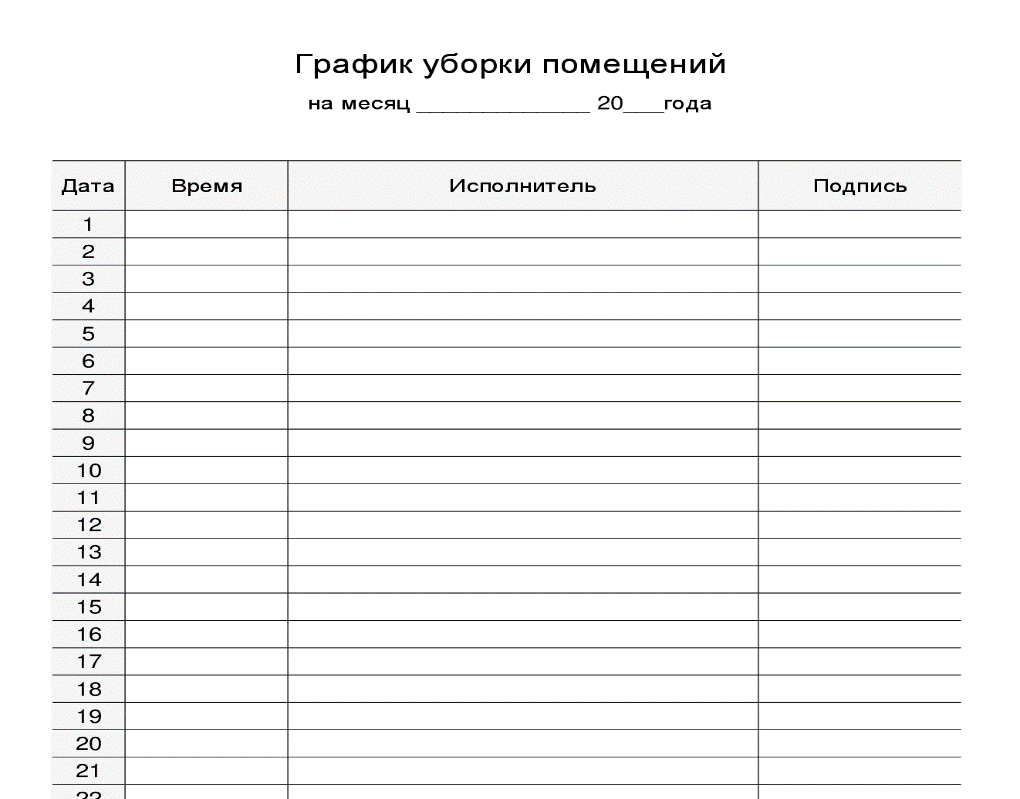 Нормативные ссылки:- Федеральный закон от 28 декабря 2013г. № 442-ФЗ «Об основах социального обслуживания граждан в Российской Федерации».- Приказ Министерства социальной политики Свердловской области от 11.08.2015 № 482 «Об утверждении стандартов социальных услуг» со всеми изменениями и дополнениями.Распределение данной инструкцииЭкземпляр					ДолжностьОригинал					Копия		 Ответственные исполнители ознакомлены и обязуются исполнять:ГАУ «РЦ Дзержинского района города Нижний Тагил»ГАУ «РЦ Дзержинского района города Нижний Тагил»ГАУ «РЦ Дзержинского района города Нижний Тагил»ГАУ «РЦ Дзержинского района города Нижний Тагил»Наименование структурного подразделения:Название документа:Инструкция проведение текущей уборкиИнструкция проведение текущей уборкиИнструкция проведение текущей уборкиУтвержден: Дата утверждения:Разработчик:Должность ФИОподписьРазработчик:Заместитель директора по ВРРПрокошева Н.В.Разработчик:Специалист по СРМаркова И.А.Согласовано:Согласовано:Дата согласования:Ответственный за исполнение:Санитарка, уборщица, помощник воспитателя, младший воспитательДата введения 
в действие:п/пФамилияПодписьДата